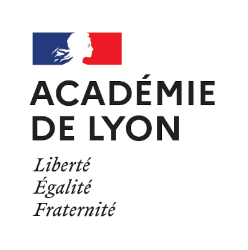 CAP Esthétique Cosmétique ParfumerieSession …………….EP2 Techniques esthétiques liées aux phanèresDurée de l'épreuve : 2h30  (30 min d'écrit + 2 h de pratique )Sujet N°…   Date du CCF :Etablissement de formation :Etablissement de formation :ElèveNom : Prénom :  Modèle féminin majeure ou mineure autorisée pour les CCF : si masculin, l'épreuve ne peut être réalisée, la note de 0 attribuée à EP2  Modèle féminin majeure ou mineure autorisée pour les CCF : si masculin, l'épreuve ne peut être réalisée, la note de 0 attribuée à EP2  Modèle féminin majeure ou mineure autorisée pour les CCF : si masculin, l'épreuve ne peut être réalisée, la note de 0 attribuée à EP2  Modèle féminin majeure ou mineure autorisée pour les CCF : si masculin, l'épreuve ne peut être réalisée, la note de 0 attribuée à EP2  Modèle féminin majeure ou mineure autorisée pour les CCF : si masculin, l'épreuve ne peut être réalisée, la note de 0 attribuée à EP2  Modèle féminin majeure ou mineure autorisée pour les CCF : si masculin, l'épreuve ne peut être réalisée, la note de 0 attribuée à EP2  Modèle féminin majeure ou mineure autorisée pour les CCF : si masculin, l'épreuve ne peut être réalisée, la note de 0 attribuée à EP2  Modèle féminin majeure ou mineure autorisée pour les CCF : si masculin, l'épreuve ne peut être réalisée, la note de 0 attribuée à EP2  Modèle féminin majeure ou mineure autorisée pour les CCF : si masculin, l'épreuve ne peut être réalisée, la note de 0 attribuée à EP2 Indicateurs d’évaluation communs aux compétences C21.1, C21.3, C22.1, C22.2Indicateurs d’évaluation communs aux compétences C21.1, C21.3, C22.1, C22.2Indicateurs d’évaluation communs aux compétences C21.1, C21.3, C22.1, C22.2NETIISTSPointsOrganisation, installation fonctionnelle du poste de travailDurée de réalisation optimisée Respect de :La réglementation en vigueurL’anatomie et la physiologieLe confort du ou de la client(e)Les règles d’hygiène, de sécurité et d’ergonomieUne démarche éco-citoyenneOrganisation, installation fonctionnelle du poste de travailDurée de réalisation optimisée Respect de :La réglementation en vigueurL’anatomie et la physiologieLe confort du ou de la client(e)Les règles d’hygiène, de sécurité et d’ergonomieUne démarche éco-citoyenneOrganisation, installation fonctionnelle du poste de travailDurée de réalisation optimisée Respect de :La réglementation en vigueurL’anatomie et la physiologieLe confort du ou de la client(e)Les règles d’hygiène, de sécurité et d’ergonomieUne démarche éco-citoyenne/5C21.1 Mettre en œuvre des protocoles de techniques d’épilationC21.1 Mettre en œuvre des protocoles de techniques d’épilation Pénalité : Sourcils épilés = Annuler les 10 pts ci-dessous  Pénalité : Sourcils épilés = Annuler les 10 pts ci-dessous  Pénalité : Sourcils épilés = Annuler les 10 pts ci-dessous  Pénalité : Sourcils épilés = Annuler les 10 pts ci-dessous  Pénalité : Sourcils épilés = Annuler les 10 pts ci-dessous  Pénalité : Sourcils épilés = Annuler les 10 pts ci-dessous  Pénalité : Sourcils épilés = Annuler les 10 pts ci-dessous  Pénalité : Sourcils épilés = Annuler les 10 pts ci-dessous  Pénalité : Sourcils épilés = Annuler les 10 pts ci-dessous Réaliser des épilations des sourcils- Enchainement logique des étapes- Maîtrise des techniques - Résultat net et esthétique- Enchainement logique des étapes- Maîtrise des techniques - Résultat net et esthétique/10 Pénalité : Visage maquillé = - 2 pts   Pénalité : Visage maquillé = - 2 pts   Pénalité : Visage maquillé = - 2 pts   Pénalité : Visage maquillé = - 2 pts   Pénalité : Visage maquillé = - 2 pts   Pénalité : Visage maquillé = - 2 pts   Pénalité : Visage maquillé = - 2 pts   Pénalité : Visage maquillé = - 2 pts  /10 Pénalité : Epilé sur 2 zones à traiter = Annuler les 25 pts ci-dessous  Pénalité : Epilé sur 2 zones à traiter = Annuler les 25 pts ci-dessous  Pénalité : Epilé sur 2 zones à traiter = Annuler les 25 pts ci-dessous  Pénalité : Epilé sur 2 zones à traiter = Annuler les 25 pts ci-dessous  Pénalité : Epilé sur 2 zones à traiter = Annuler les 25 pts ci-dessous  Pénalité : Epilé sur 2 zones à traiter = Annuler les 25 pts ci-dessous  Pénalité : Epilé sur 2 zones à traiter = Annuler les 25 pts ci-dessous  Pénalité : Epilé sur 2 zones à traiter = Annuler les 25 pts ci-dessous  Pénalité : Epilé sur 2 zones à traiter = Annuler les 25 pts ci-dessous Réaliser des épilations du corps- Enchainement logique des étapes- Maîtrise des techniques - Résultat net et esthétique- Enchainement logique des étapes- Maîtrise des techniques - Résultat net et esthétique/25 Pénalité : Epilé sur 1 zone à traiter = - 12 pts  Pénalité : Epilé sur 1 zone à traiter = - 12 pts  Pénalité : Epilé sur 1 zone à traiter = - 12 pts  Pénalité : Epilé sur 1 zone à traiter = - 12 pts  Pénalité : Epilé sur 1 zone à traiter = - 12 pts  Pénalité : Epilé sur 1 zone à traiter = - 12 pts  Pénalité : Epilé sur 1 zone à traiter = - 12 pts  Pénalité : Epilé sur 1 zone à traiter = - 12 pts /25C21.3 Mettre en œuvre des protocoles de techniques de soins esthétiques des onglesC22.1 C22.2 Mettre en œuvre des protocoles de maquillage des onglesC21.3 Mettre en œuvre des protocoles de techniques de soins esthétiques des onglesC22.1 C22.2 Mettre en œuvre des protocoles de maquillage des onglesC21.3 Mettre en œuvre des protocoles de techniques de soins esthétiques des onglesC22.1 C22.2 Mettre en œuvre des protocoles de maquillage des onglesC21.3 Mettre en œuvre des protocoles de techniques de soins esthétiques des onglesC22.1 C22.2 Mettre en œuvre des protocoles de maquillage des onglesC21.3 Mettre en œuvre des protocoles de techniques de soins esthétiques des onglesC22.1 C22.2 Mettre en œuvre des protocoles de maquillage des onglesC21.3 Mettre en œuvre des protocoles de techniques de soins esthétiques des onglesC22.1 C22.2 Mettre en œuvre des protocoles de maquillage des onglesC21.3 Mettre en œuvre des protocoles de techniques de soins esthétiques des onglesC22.1 C22.2 Mettre en œuvre des protocoles de maquillage des onglesC21.3 Mettre en œuvre des protocoles de techniques de soins esthétiques des onglesC22.1 C22.2 Mettre en œuvre des protocoles de maquillage des onglesC21.3 Mettre en œuvre des protocoles de techniques de soins esthétiques des onglesC22.1 C22.2 Mettre en œuvre des protocoles de maquillage des ongles Pénalité : Prothèse ongulaire  =  Annuler les 20 pts ci-dessous  Pénalité : Prothèse ongulaire  =  Annuler les 20 pts ci-dessous  Pénalité : Prothèse ongulaire  =  Annuler les 20 pts ci-dessous  Pénalité : Prothèse ongulaire  =  Annuler les 20 pts ci-dessous  Pénalité : Prothèse ongulaire  =  Annuler les 20 pts ci-dessous  Pénalité : Prothèse ongulaire  =  Annuler les 20 pts ci-dessous  Pénalité : Prothèse ongulaire  =  Annuler les 20 pts ci-dessous  Pénalité : Prothèse ongulaire  =  Annuler les 20 pts ci-dessous  Pénalité : Prothèse ongulaire  =  Annuler les 20 pts ci-dessous Réaliser un soin esthétique des ongles :- des techniques manuelles- des produits cosmétiquesEnchainement logique des étapesMaîtrise des techniques adaptées à la demande : ManuellesUtilisant des produits cosmétiquesRésultat netEnchainement logique des étapesMaîtrise des techniques adaptées à la demande : ManuellesUtilisant des produits cosmétiquesRésultat net/10 Pénalité : Ongles manucurés = - 10 pts  Pénalité : Ongles manucurés = - 10 pts  Pénalité : Ongles manucurés = - 10 pts  Pénalité : Ongles manucurés = - 10 pts  Pénalité : Ongles manucurés = - 10 pts  Pénalité : Ongles manucurés = - 10 pts  Pénalité : Ongles manucurés = - 10 pts  Pénalité : Ongles manucurés = - 10 pts /10Réaliser un maquillage des ongles avec un vernis classique Maitrise de la techniqueMise en valeur des onglesRésultat netMaitrise de la techniqueMise en valeur des onglesRésultat net/10 Pénalité : Ongles non maquillés  = - 2 pts  Pénalité : Ongles non maquillés  = - 2 pts  Pénalité : Ongles non maquillés  = - 2 pts  Pénalité : Ongles non maquillés  = - 2 pts  Pénalité : Ongles non maquillés  = - 2 pts  Pénalité : Ongles non maquillés  = - 2 pts  Pénalité : Ongles non maquillés  = - 2 pts  Pénalité : Ongles non maquillés  = - 2 pts /10Ou Réaliser un maquillage des ongles avec un vernis semi-permanentRespect du protocoleMaitrise de la techniqueMise en valeur des onglesRésultat netRespect du protocoleMaitrise de la techniqueMise en valeur des onglesRésultat net/20 Pénalité : Ongles manucurés = - 10 pts  Pénalité : Ongles manucurés = - 10 pts  Pénalité : Ongles manucurés = - 10 pts  Pénalité : Ongles manucurés = - 10 pts  Pénalité : Ongles manucurés = - 10 pts  Pénalité : Ongles manucurés = - 10 pts  Pénalité : Ongles manucurés = - 10 pts  Pénalité : Ongles manucurés = - 10 pts /20 Pénalité : Ongles non maquillés  = - 2 pts  Pénalité : Ongles non maquillés  = - 2 pts  Pénalité : Ongles non maquillés  = - 2 pts  Pénalité : Ongles non maquillés  = - 2 pts  Pénalité : Ongles non maquillés  = - 2 pts  Pénalité : Ongles non maquillés  = - 2 pts  Pénalité : Ongles non maquillés  = - 2 pts  Pénalité : Ongles non maquillés  = - 2 pts /20Aptitude à mobiliser les savoirs associés  Aptitude à mobiliser les savoirs associés  Aptitude à mobiliser les savoirs associés  Aptitude à mobiliser les savoirs associés  Aptitude à mobiliser les savoirs associés  Aptitude à mobiliser les savoirs associés  Aptitude à mobiliser les savoirs associés  Aptitude à mobiliser les savoirs associés  /20Total Total Total Total Total Total Total Total /80TOTALTOTALTOTALTOTALTOTALTOTALTOTALTOTAL/20Appréciations / Justification des notes inférieurs à 10
Noms et signature des évaluateurs